Special Union for the International Classification for Industrial Designs (Locarno Union) 
Committee of ExpertsFourteenth SessionGeneva, November 18 to 22, 2019DRAFT AGENDAprepared by the SecretariatOpening of the sessionElection of a Chair and two Vice-ChairsAdoption of the agenda
	See the present document.Consideration of proposals for amendments and additions to the twelfth edition of the Locarno Classification(a)	Various proposals
See project LO142, Annex 1.(b)	Changes concerning the use of “other than”, “except for” and square brackets
See project LO142, Annex 2.(c)	Changes concerning the creation of new subclasses
See project LO142, Annex 3.Next session of the Committee of ExpertsClosing of the sessionThe meeting will open on Monday, November 18, 2019, at 10 a.m., at the headquarters of WIPO, 34, chemin des Colombettes, Geneva (AB Building, Conference Room B). [End of document]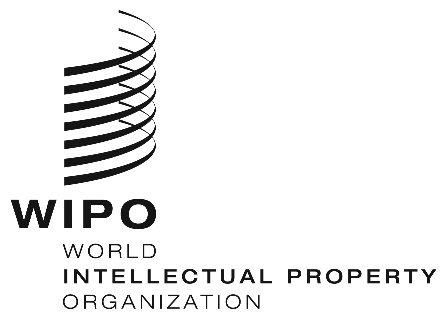 ECeL/14/1 Prov.  CeL/14/1 Prov.  CeL/14/1 Prov.  ORIGINAL:  EnglishORIGINAL:  EnglishORIGINAL:  EnglishDATE:  SEPTEMBER 13, 2019DATE:  SEPTEMBER 13, 2019DATE:  SEPTEMBER 13, 2019